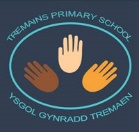 Year 2Date – Monday 1stth Friday June 12th (2 weeks)Year 2Date – Monday 1stth Friday June 12th (2 weeks)Here are your tasks for the next two weeks.  It’s up to you what order you do them in.  Enjoy and stay safe!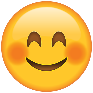 Here are your tasks for the next two weeks.  It’s up to you what order you do them in.  Enjoy and stay safe!Here are your tasks for the next two weeks.  It’s up to you what order you do them in.  Enjoy and stay safe!Language, Literacy and CommunicationLanguage, Literacy and CommunicationLanguage, Literacy and CommunicationMaths and NumeracyMaths and NumeracyOver the next two weeks listen to the story of James and the Giant and the Giant Peach.https://www.youtube.com/watch?v=gFoYBO5ZFwoWhen you have finished the book have a go at this quiz!https://www.roalddahlfans.com/fun-stuff/trivia-quizzes/james-and-the-giant-peach-quiz/Learn how to use question marks.https://www.bbc.co.uk/bitesize/topics/z8x6cj6/articles/zcm3qhv Now imagine you are going to interview your favourite Roald Dahl character and write a list of questions you would ask. Don’t forget to use question marks!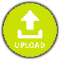 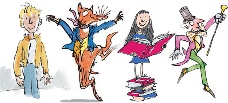 Use this ink to learn about how to use commas in a list. https://www.bbc.co.uk/bitesize/articles/zjs8wty  Now play this game to work on your punctuation skills.  https://www.bbc.co.uk/bitesize/articles/zmnxt39Learn all about fact familieshttps://www.bbc.co.uk/bitesize/articles/zjn3gwx Have a go at this activity to test your skills https://www.topmarks.co.uk/number-facts/number-fact-families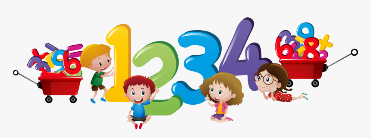 Did you Know that Roald Dahl kept a map in his office and every time a letter arrived from a new country, he would mark it with a pin! Watch this clip to learn about maps.https://www.youtube.com/watch?v=DSnVCV4uGGQNow have a go at drawing a map of your house, garden or street. Maths and NumeracyHumanitiesScience and TechnologyHealth and Well-beingExpressive ArtsRoald Dahl Problem Solving!Use this link and scroll down to find Dahl’s Dinner Problem.http://www.mathematicshed.com/maths-topic-shed.htmlTo work out who should sit where you could draw the table, write name cards or draw the characters. Good Luck!Extra Challenge!Have a go at the other Roald Dahl problems on this site.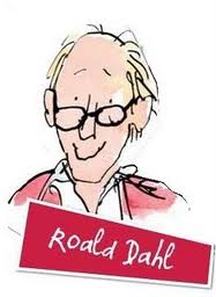 Use this link to learn more about Roald Dahl’s life.https://www.roalddahl.com/roald-dahl/timeline/1910sHave a go at making timeline of your life or maybe of a grown up in your house.Enormous Crocodile SeesawThe Enormous Crocodile pretends to be a see saw in part of the story. Can you build a seesaw from recycled materials?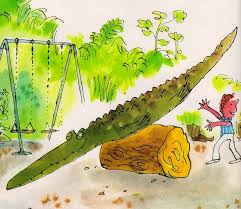 Time for Yoga!Enjoy this yoga session based on The Twits book. https://www.youtube.com/watch?v=9vLpwN-_DGw&list=ULAtYrr1IFClM&index=410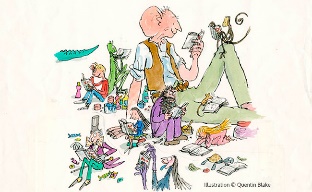 Roald Dahl created so many wonderful characters – but which one is your favourite???Draw, paint or make a model of your favourite character. We can’t wait to see them!